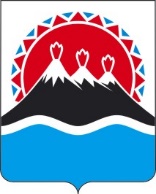 МИНИСТЕРСТВО ФИНАНСОВ КАМЧАТСКОГО КРАЯПРИКАЗг. Петропавловск-КамчатскийВ соответствии со статьей 160.1 Бюджетного кодекса Российской Федерации, постановлением Правительства Камчатского края от 05.02.2008 
№ 19-П «Об утверждении порядка осуществления органами государственной власти Камчатского края, органами управления территориальными государственными внебюджетными фондами и (или) находящимися в их ведении казенными учреждениями бюджетных полномочий главных администраторов доходов бюджетов бюджетной системы Российской Федерации» ПРИКАЗЫВАЮ:1. Внести в приказ Министерства финансов Камчатского края от 01.02.2016 
№ 15 «О наделении Министерства финансов Камчатского края полномочиями администратора доходов краевого бюджета» следующие изменения:1) в преамбуле слова «законом Камчатского края о краевом бюджете на очередной финансовый год и на плановый период» заменить словами «постановлением Правительства Камчатского края от 27.12.2021 № 581-П «Об утверждении перечней главных администраторов доходов краевого бюджета и главных администраторов источников финансирования дефицита краевого бюджета»;2) в части 2 таблицу изложить в следующей редакции:«».2. Настоящий приказ вступает в силу после дня его официального опубликования и распространяется на правоотношения, возникшие с 1 января 2023 года.[Дата регистрации]№[Номер документа]О внесении изменений в приказ Министерства финансов Камчатского края от 01.02.2016 
№ 15 «О наделении Министерства финансов Камчатского края полномочиями администратора доходов краевого бюджета»18111 11 02102 02 0000 120Доходы от операций по управлению остатками средств на едином казначейском счете, зачисляемые в бюджеты субъектов Российской Федерации28111 11 03020 02 0000 120Проценты, полученные от предоставления бюджетных кредитов внутри страны за счет средств бюджетов субъектов Российской Федерации38111 11 09042 02 0000 120Прочие поступления от использования имущества, находящегося в собственности субъектов Российской Федерации (за исключением имущества бюджетных и автономных учреждений субъектов Российской Федерации, а также имущества государственных унитарных предприятий субъектов Российской Федерации, в том числе казенных)48111 13 02992 02 6001 1301 13 02992 02 6002 130Прочие доходы от компенсации затрат бюджетов субъектов Российской Федерации58111 16 01053 01 0035 1401 16 01053 01 9000 140Административные штрафы, установленные главой 5 Кодекса Российской Федерации об административных правонарушениях, за административные правонарушения, посягающие на права граждан, налагаемые мировыми судьями, комиссиями по делам несовершеннолетних и защите их прав68111 16 01063 01 0009 1401 16 01063 01 0023 1401 16 01063 01 0091 1401 16 01063 01 0101 1401 16 01063 01 9000 140Административные штрафы, установленные главой 6 Кодекса Российской Федерации об административных правонарушениях, за административные правонарушения, посягающие на здоровье, санитарно-эпидемиологическое благополучие населения и общественную нравственность, налагаемые мировыми судьями, комиссиями по делам несовершеннолетних и защите их прав78111 16 01072 01 0030 140Административные штрафы, установленные главой 7 Кодекса Российской Федерации об административных правонарушениях, за административные правонарушения в области охраны собственности, налагаемые должностными лицами органов исполнительной власти субъектов Российской Федерации, учреждениями субъектов Российской Федерации88111 16 01073 01 0017 1401 16 01073 01 0027 140Административные штрафы, установленные главой 7 Кодекса Российской Федерации об административных правонарушениях, за административные правонарушения в области охраны собственности, налагаемые мировыми судьями, комиссиями по делам несовершеннолетних и защите их прав98111 16 01083 01 9000 140Административные штрафы, установленные Главой 8 Кодекса Российской Федерации об административных правонарушениях, за административные правонарушения в области охраны окружающей среды и природопользования, налагаемые мировыми судьями, комиссиями по делам несовершеннолетних и защите их прав108111 16 01093 01 9000 140Административные штрафы, установленные Главой 9 Кодекса Российской Федерации об административных правонарушениях, за административные правонарушения в промышленности, строительстве и энергетике, налагаемые мировыми судьями, комиссиями по делам несовершеннолетних и защите их прав118111 16 01103 01 9000 140Административные штрафы, установленные Главой 10 Кодекса Российской Федерации об административных правонарушениях, за административные правонарушения в сельском хозяйстве, ветеринарии и мелиорации земель, налагаемые мировыми судьями, комиссиями по делам несовершеннолетних и защите их прав128111 16 01113 01 9000 140Административные штрафы, установленные главой 11 Кодекса Российской Федерации об административных правонарушениях, за административные правонарушения на транспорте, налагаемые мировыми судьями, комиссиями по делам несовершеннолетних и защите их прав138111 16 01123 01 0001 1401 16 01123 01 0002 1401 16 01123 01 0003 1401 16 01123 01 0004 140Административные штрафы, установленные главой 12 Кодекса Российской Федерации об административных правонарушениях, за административные правонарушения в области дорожного движения, налагаемые мировыми судьями, комиссиями по делам несовершеннолетних и защите их прав148111 16 01133 01 9000 140Административные штрафы, установленные Главой 13 Кодекса Российской Федерации об административных правонарушениях, за административные правонарушения в области связи и информации, налагаемые мировыми судьями, комиссиями по делам несовершеннолетних и защите их прав158111 16 01143 01 9000 140Административные штрафы, установленные Главой 14 Кодекса Российской Федерации об административных правонарушениях, за административные правонарушения в области предпринимательской деятельности и деятельности саморегулируемых организаций, налагаемые мировыми судьями, комиссиями по делам несовершеннолетних и защите их прав168111 16 01153 01 9000 140Административные штрафы, установленные Главой 15 Кодекса Российской Федерации об административных правонарушениях, за административные правонарушения в области финансов, налогов и сборов, страхования, рынка ценных бумаг (за исключением штрафов, указанных в пункте 6 статьи 46 Бюджетного кодекса Российской Федерации), налагаемые мировыми судьями, комиссиями по делам несовершеннолетних и защите их прав178111 16 01156 01 0000 140Административные штрафы, установленные главой 15 Кодекса Российской Федерации об административных правонарушениях, за административные правонарушения в области финансов, связанные с нецелевым использованием бюджетных средств, невозвратом либо несвоевременным возвратом бюджетного кредита, неперечислением либо несвоевременным перечислением платы за пользование бюджетным кредитом, нарушением условий предоставления бюджетного кредита, нарушением порядка и (или) условий предоставления (расходования) межбюджетных трансфертов, нарушением условий предоставления бюджетных инвестиций, субсидий юридическим лицам, индивидуальным предпринимателям и физическим лицам, подлежащие зачислению в бюджет субъекта Российской Федерации188111 16 01163 01 9000 140Административные штрафы, установленные Главой 16 Кодекса Российской Федерации об административных правонарушениях, за административные правонарушения в области таможенного дела (нарушение таможенных правил), налагаемые мировыми судьями, комиссиями по делам несовершеннолетних и защите их прав198111 16 01173 01 9000 140Административные штрафы, установленные Главой 17 Кодекса Российской Федерации об административных правонарушениях, за административные правонарушения, посягающие на институты государственной власти, налагаемые мировыми судьями, комиссиями по делам несовершеннолетних и защите их прав208111 16 01183 01 9000 140Административные штрафы, установленные Главой 18 Кодекса Российской Федерации об административных правонарушениях, за административные правонарушения в области защиты государственной границы Российской Федерации и обеспечения режима пребывания иностранных граждан или лиц без гражданства на территории Российской Федерации, налагаемые мировыми судьями, комиссиями по делам несовершеннолетних и защите их прав218111 16 01192 01 0005 140Административные штрафы, установленные главой 19 Кодекса Российской Федерации об административных правонарушениях, за административные правонарушения против порядка управления, налагаемые должностными лицами органов исполнительной власти субъектов Российской Федерации, учреждениями субъектов Российской Федерации228111 16 01193 01 9000 140Административные штрафы, установленные главой 19 Кодекса Российской Федерации об административных правонарушениях, за административные правонарушения против порядка управления, налагаемые мировыми судьями, комиссиями по делам несовершеннолетних и защите их прав238111 16 01203 01 0021 1401 16 01203 01 9000 140Административные штрафы, установленные главой 20 Кодекса Российской Федерации об административных правонарушениях, за административные правонарушения, посягающие на общественный порядок и общественную безопасность, налагаемые мировыми судьями, комиссиями по делам несовершеннолетних и защите их прав248111 16 01213 01 9000 140Административные штрафы, установленные Главой 21 Кодекса Российской Федерации об административных правонарушениях, за административные правонарушения в области воинского учета, налагаемые мировыми судьями, комиссиями по делам несовершеннолетних и защите их прав258111 16 07010 02 0000 140Штрафы, неустойки, пени, уплаченные в случае просрочки исполнения поставщиком (подрядчиком, исполнителем) обязательств, предусмотренных государственным контрактом, заключенным государственным органом субъекта Российской Федерации, казенным учреждением субъекта Российской Федерации268111 16 07090 02 0000 140Иные штрафы, неустойки, пени, уплаченные в соответствии с законом или договором в случае неисполнения или ненадлежащего исполнения обязательств перед государственным органом субъекта Российской Федерации, казенным учреждением субъекта Российской Федерации278111 16 10122 01 0001 140Доходы от денежных взысканий (штрафов), поступающие в счет погашения задолженности, образовавшейся до 1 января 2020 года, подлежащие зачислению в бюджет субъекта Российской Федерации по нормативам, действовавшим в 2019 году288111 17 01020 02 0000 180Невыясненные поступления, зачисляемые в бюджеты субъектов Российской Федерации298111 17 05020 02 0000 180Прочие неналоговые доходы бюджетов субъектов Российской Федерации308112 02 15001 02 0000 150Дотации бюджетам субъектов Российской Федерации на выравнивание бюджетной обеспеченности318112 02 15002 02 0000 150Дотации бюджетам субъектов Российской Федерации на поддержку мер по обеспечению сбалансированности бюджетов328112 02 15009 02 0000 150Дотации бюджетам субъектов Российской Федерации на частичную компенсацию дополнительных расходов на повышение оплаты труда работников бюджетной сферы и иные цели338112 02 15010 02 0000 150Дотации бюджетам субъектов Российской Федерации, связанные с особым режимом безопасного функционирования закрытых административно-территориальных образований348112 02 15549 02 0000 150Дотации (гранты) бюджетам субъектов Российской Федерации за достижение показателей деятельности органов исполнительной власти субъектов Российской Федерации358112 02 35900 02 0000 150Единая субвенция бюджетам субъектов Российской Федерации и бюджету г. Байконура368112 02 49001 02 0000 150Межбюджетные трансферты, передаваемые бюджетам субъектов Российской Федерации, за счет средств резервного фонда Правительства Российской Федерации378112 08 02000 02 0000 150Перечисления из бюджетов субъектов Российской Федерации (в бюджеты субъектов Российской Федерации) для осуществления возврата (зачета) излишне уплаченных или излишне взысканных сумм налогов, сборов и иных платежей, а также сумм процентов за несвоевременное осуществление такого возврата и процентов, начисленных на излишне взысканные суммы388112 08 10000 02 0000 150Перечисления из бюджетов субъектов Российской Федерации (в бюджеты субъектов Российской Федерации) для осуществления взыскания398112 18 60010 02 7000 150Доходы бюджетов субъектов Российской Федерации от возврата прочих остатков субсидий, субвенций и иных межбюджетных трансфертов, имеющих целевое назначение, прошлых лет из бюджетов муниципальных образований408112 18 60010 02 8000 150Доходы бюджетов субъектов Российской Федерации от возврата прочих остатков субсидий, субвенций и иных межбюджетных трансфертов, имеющих целевое назначение, прошлых лет из бюджетов муниципальных образований418112 19 35900 02 0000 150Возврат остатков единой субвенции из бюджетов субъектов Российской Федерации428112 19 90000 02 0000 150Возврат прочих остатков субсидий, субвенций и иных межбюджетных трансфертов, имеющих целевое назначение, прошлых лет из бюджетов субъектов Российской ФедерацииМинистр финансов Камчатского края[горизонтальный штамп подписи 1]А.Н. Бутылин